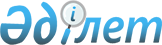 2021-2023 жылдарға арналған Бесқарағай ауданының бюджеті туралыШығыс Қазақстан облысы Бесқарағай аудандық мәслихатының 2020 жылғы 22 желтоқсандағы № 61/2-VI шешімі. Шығыс Қазақстан облысының Әділет департаментінде 2020 жылғы 20 желтоқсанда № 8025 болып тіркелді
      ЗҚАИ-ның ескертпесі.
      Құжаттың мәтінінде түпнұсқаның пунктуациясы мен орфографиясы сақталған.
      Қазақстан Республикасының 2008 жылғы 4 желтоқсандағы Бюджет кодексінің 73, 75 – баптарына, Қазақстан Республикасының 2001 жылғы 23 қаңтардағы "Қазақстан Республикасындағы жергілікті мемлекеттік басқару және өзін-өзі басқару туралы" Заңының 6-бабы 1-тармағының 1) тармақшасына және Шығыс Қазақстан облыстық мәслихатының 2020 жылғы 14 желтоқсандағы № 44/495-VI "2021-2023 жылдарға арналған облыстық бюджет туралы" (нормативтік құқықтық актілерді мемлекеттік тіркеу Тізілімінде 7989 нөмірімен тіркелген) шешіміне сәйкес, Бесқарағай аудандық мәслихаты ШЕШІМ ҚАБЫЛДАДЫ:
      1. 2021-2023 жылдарға арналған Бесқарағай ауданының бюджеті тиісінше 1, 2, 3 және 4 қосымшаларға сәйкес, соның ішінде 2021 жылға келесі көлемдерде бекітілсін:
      1) кірістер – 6893346,8 мың теңге, соның ішінде:
      салықтық түсімдер – 794107,0 мың теңге;
      салықтық емес түсімдер – 23029,0 мың теңге;
      негізгі капиталды сатудан түсетін түсімдер – 6970,0 мың теңге;
      трансферттер түсімі – 6069240,8 мың теңге;
      2) шығындар – 7013245,1 мың теңге;
      3) таза бюджеттік кредиттеу – 51938,0 мың теңге, соның ішінде:
      бюджеттік кредиттер – 71920,0 мың теңге;
      бюджеттік кредиттерді өтеу – 19982,0 мың теңге;
      4) қаржы активтерімен операциялар бойынша сальдо-0,0 мың теңге, соның ішінде:
      қаржы активтерін сатып алу – 0,0 мың теңге;
      мемлекеттің қаржы активтерін сатудан түсетін түсімдер – 0,0 мың теңге;
      5) бюджет тапшылығы (профициті) – -171836,3 мың теңге;
      6) бюджет тапшылығын қаржыландыру (профицитін пайдалану) – 171836,3 мың теңге, соның ішінде:
      қарыздар түсімі- 71920,0 мың теңге;
      қарыздарды өтеу- 19982,0 мың теңге;
      бюджет қаражатының пайдаланылатын қалдықтары- 119898,3 мың теңге.
      Ескерту. 1-тармақ жаңа редакцияда - Шығыс Қазақстан облысы Бесқарағай аудандық мәслихатының 03.12.2021 № 12/5-VII шешімімен (01.01.2021 бастап қолданысқа енгізіледі).


      2. Шығыс Қазақстан облыстық мәслихатының 2020 жылғы 14 желтоқсандағы № 44/495-VI "2021-2023 жылдарға арналған облыстық бюджет туралы" (нормативтік құқықтық актілерді мемлекеттік тіркеу Тізілімінде 7989 нөмірімен тіркелген) шешімімен белгіленген, 2021 жылға арналған аудандық бюджетке әлеуметтік салық, жеке табыс салығы бойынша кірістерді бөлу нормативтері 100 пайыз көлемінде атқару қабылдансын.
      3. 2021 жылға арналған аудандық бюджетте облыстық бюджеттен аудандық бюджетке берілетін субвенциялар көлемі 3719522,0 мың теңге сомасында ескерілсін.
      4. Ауданның жергілікті атқарушы органның 2021 жылға арналған резерві 14020,0 мың теңге сомасында бекітілсін.
      5. Алынып тасталды - Шығыс Қазақстан облысы Бесқарағай аудандық мәслихатының 21.04.2021 № 4/3-VII шешімімен (01.01.2021 бастап қолданысқа енгізіледі).


      6. Бесқарағай аудандық мәслихатының 5 қосымшаға сәйкес кейбір шешімдерінің күші жойылды деп танылсын.
      7. Осы шешім 2021 жылғы 1 қаңтардан бастап қолданысқа енгізіледі. 2021 жылға арналған аудандық бюджет
      Ескерту. 1-қосымша жаңа редакцияда - Шығыс Қазақстан облысы Бесқарағай аудандық мәслихатының 03.12.2021 № 12/5-VI шешімімен (01.01.2021 бастап қолданысқа енгізіледі). Ауылдық округтерге субвенция бөлу 2022 жылға арналған аудандық бюджет 2023 жылға арналған аудандық бюджет Бесқарағай аудандық мәслихатының күші жойылды деп танылған  кейбір шешімдерінің тізбесі
      1) Бесқарағай аудандық мәслихатының 2020 жылғы 6 қаңтардағы № 48/3-VІ "2020-2022 жылдарға арналған Бесқарағай ауданының бюджеті туралы" (нормативтік құқықтық актілерді мемлекеттік тіркеу Тізілімінде 6502 нөмірімен тіркелген, Қазақстан Республикасы нормативтік құқықтық актілерінің Эталондық бақылау банкінде электрондық түрде 2020 жылғы 21 қаңтарда жарияланған) шешімі ;
      2) Бесқарағай аудандық мәслихатының 2020 жылғы 13 наурыздағы № 50/2-VІ "Бесқарағай аудандық мәслихатының 2020 жылғы 6 қаңтардағы № 48/3-VІ "2020-2022 жылдарға арналған Бесқарағай ауданының бюджеті туралы" шешіміне өзгерістер енгізу туралы" (нормативтік құқықтық актілерді мемлекеттік тіркеу Тізілімінде 6805 нөмірімен тіркелген, Қазақстан Республикасы нормативтік құқықтық актілерінің Эталондық бақылау банкінде электрондық түрде 2020 жылғы 21 наурызда жарияланған) шешімі;
      3) Бесқарағай аудандық мәслихатының 2020 жылғы 16 сәуірдегі № 51/4-VІ "Бесқарағай аудандық мәслихатының 2020 жылғы 6 қаңтардағы № 48/3-VІ "2020-2022 жылдарға арналған Бесқарағай ауданының бюджеті туралы" шешіміне өзгерістер енгізу туралы" (нормативтік құқықтық актілерді мемлекеттік тіркеу Тізілімінде 6958 нөмірімен тіркелген, Қазақстан Республикасы нормативтік құқықтық актілерінің Эталондық бақылау банкінде электрондық түрде 2020 жылғы 29 сәуірде жарияланған) шешімі;
      4) Бесқарағай аудандық мәслихатының 2020 жылғы 24 сәуірдегі № 52/2-VІ "Бесқарағай аудандық мәслихатының 2020 жылғы 6 қаңтардағы № 48/3-VІ "2020-2022 жылдарға арналған Бесқарағай ауданының бюджеті туралы" шешіміне өзгерістер енгізу туралы" (нормативтік құқықтық актілерді мемлекеттік тіркеу Тізілімінде 7027 нөмірімен тіркелген, Қазақстан Республикасы нормативтік құқықтық актілерінің Эталондық бақылау банкінде электрондық түрде 2020 жылғы 6 мамырда жарияланған) шешімі;
      5) Бесқарағай аудандық мәслихатының 2020 жылғы 1 маусымдағы № 53/9-VІ "Бесқарағай аудандық мәслихатының 2020 жылғы 6 қаңтардағы № 48/3-VІ "2020-2022 жылдарға арналған Бесқарағай ауданының бюджеті туралы" шешіміне өзгерістер енгізу туралы" (нормативтік құқықтық актілерді мемлекеттік тіркеу Тізілімінде 7162 нөмірімен тіркелген, Қазақстан Республикасы нормативтік құқықтық актілерінің Эталондық бақылау банкінде электрондық түрде 2020 жылғы 11 маусымда жарияланған) шешімі;
      6) Бесқарағай аудандық мәслихатының 2020 жылғы 11 тамыздағы № 55/6-VІ "Бесқарағай аудандық мәслихатының 2020 жылғы 6 қаңтардағы № 48/3-VІ "2020-2022 жылдарға арналған Бесқарағай ауданының бюджеті туралы" шешіміне өзгерістер енгізу туралы" (нормативтік құқықтық актілерді мемлекеттік тіркеу Тізілімінде 7455 нөмірімен тіркелген, Қазақстан Республикасы нормативтік құқықтық актілерінің Эталондық бақылау банкінде электрондық түрде 2020 жылғы 20 тамызда жарияланған) шешімі;
      7) Бесқарағай аудандық мәслихатының 2020 жылғы 27 қазандағы № 57/13-VІ "Бесқарағай аудандық мәслихатының 2020 жылғы 6 қаңтардағы № 48/3-VІ "2020-2022 жылдарға арналған Бесқарағай ауданының бюджеті туралы" шешіміне өзгерістер енгізу туралы" (нормативтік құқықтық актілерді мемлекеттік тіркеу Тізілімінде 7754 нөмірімен тіркелген, Қазақстан Республикасы нормативтік құқықтық актілерінің Эталондық бақылау банкінде электрондық түрде 2020 жылғы 7 қарашада жарияланған) шешімі;
      8) Бесқарағай аудандық мәслихатының 2020 жылғы 3 желтоқсандағы № 59/2-VІ "Бесқарағай аудандық мәслихатының 2020 жылғы 6 қаңтардағы № 48/3-VІ "2020-2022 жылдарға арналған Бесқарағай ауданының бюджеті туралы" шешіміне өзгерістер енгізу туралы" (нормативтік құқықтық актілерді мемлекеттік тіркеу Тізілімінде 7921 нөмірімен тіркелген, Қазақстан Республикасы нормативтік құқықтық актілерінің Эталондық бақылау банкінде электрондық түрде 2020 жылғы 8 желтоқсанда жарияланған) шешімі.
					© 2012. Қазақстан Республикасы Әділет министрлігінің «Қазақстан Республикасының Заңнама және құқықтық ақпарат институты» ШЖҚ РМК
				
      Сессия төрағасы 

Б. Омаров

      Бесқарағай аудандық мәслихатының хатшысы 

К. Садыков
Бесқарағай аудандық 
мәслихатының 
2020 жылғы 22 желтоқсандағы 
№ 61/2-VI шешіміне 1 қосымша
Санаты
Санаты
Санаты
Санаты
Санаты
Барлық кірістер (мың теңге)
Сыныбы
Сыныбы
Сыныбы
Сыныбы
Барлық кірістер (мың теңге)
Кіші сыныбы
Кіші сыныбы
Кіші сыныбы
Барлық кірістер (мың теңге)
Ерекшелігі
Ерекшелігі
Барлық кірістер (мың теңге)
Атауы
Атауы
Барлық кірістер (мың теңге)
1
2
3
4
4
5
 І.Кірістер
 І.Кірістер
6893346,8
1
 Салықтық түсімдер
 Салықтық түсімдер
794107,0
01
 Табыс салығы
 Табыс салығы
386599,0
1
Корпоративтік табыс салығы
Корпоративтік табыс салығы
36459,0
2
Жеке табыс салығы
Жеке табыс салығы
350140,0
03
 Әлеуметтiк салық
 Әлеуметтiк салық
301945,0
1
Әлеуметтiк салық
Әлеуметтiк салық
301945,0
04
 Меншiкке салынатын салықтар
 Меншiкке салынатын салықтар
89427,0
1
Мүлiкке салынатын салықтар
Мүлiкке салынатын салықтар
88627,0
4
Көлiк құралдарына салынатын салық
Көлiк құралдарына салынатын салық
800,0
05
 Тауарларға, жұмыстарға және қызметтерге салынатын iшкi салықтар
 Тауарларға, жұмыстарға және қызметтерге салынатын iшкi салықтар
13044,0
2
Акциздер
Акциздер
1396,0
3
Табиғи және басқа ресурстарды пайдаланғаны үшiн түсетiн түсiмдер
Табиғи және басқа ресурстарды пайдаланғаны үшiн түсетiн түсiмдер
7093,0
4
 Кәсiпкерлiк және кәсiби қызметтi жүргiзгенi үшiн алынатын алымдар
 Кәсiпкерлiк және кәсiби қызметтi жүргiзгенi үшiн алынатын алымдар
4555,0
08
Заңдық маңызы бар әрекеттерді жасағаны және (немесе) оған уәкілеттігі бар мемлекеттік органдар немесе лауазымды адамдар құжаттар бергені үшін алынатын міндетті төлемдер
Заңдық маңызы бар әрекеттерді жасағаны және (немесе) оған уәкілеттігі бар мемлекеттік органдар немесе лауазымды адамдар құжаттар бергені үшін алынатын міндетті төлемдер
3092,0
1
Мемлекеттiк баж
Мемлекеттiк баж
3092,0
2
 Салықтық емес түсiмдер
 Салықтық емес түсiмдер
23029,0
01
 Мемлекеттік меншіктен түсетін кiрiстер
 Мемлекеттік меншіктен түсетін кiрiстер
19507,0
1
Мемлекеттік кәсіпорындардың таза кірісі бөлігінің түсімдері
Мемлекеттік кәсіпорындардың таза кірісі бөлігінің түсімдері
0,0
5
Мемлекет меншігіндегі мүлікті жалға беруден түсетін кірістер
Мемлекет меншігіндегі мүлікті жалға беруден түсетін кірістер
2766,0
7
 Мемлекеттік бюджеттен берілген кредиттер бойынша сыйақылар
 Мемлекеттік бюджеттен берілген кредиттер бойынша сыйақылар
16741,0
04
Мемлекеттік бюджеттен қаржыландырылатын, сондай-ақ Қазақстан Республикасы Ұлттық Банкінің бюджетінен (шығыстар сметасынан) ұсталатын және қаржыландырылатын мемлекеттік мекемелер салатын айыппұлдар, өсімпұлдар, санкциялар, өндіріп алулар
Мемлекеттік бюджеттен қаржыландырылатын, сондай-ақ Қазақстан Республикасы Ұлттық Банкінің бюджетінен (шығыстар сметасынан) ұсталатын және қаржыландырылатын мемлекеттік мекемелер салатын айыппұлдар, өсімпұлдар, санкциялар, өндіріп алулар
950,0
1
Мұнай секторы ұйымдарынан және Жәбірленушілерге өтемақы қорына түсетін түсімдерді қоспағанда, мемлекеттік бюджеттен қаржыландырылатын, сондай-ақ Қазақстан Республикасы Ұлттық Банкінің бюджетінен (шығыстар сметасынан) ұсталатын және қаржыландырылатын мемлекеттік мекемелер салатын айыппұлдар, өсімпұлдар, санкциялар, өндіріп алулар
Мұнай секторы ұйымдарынан және Жәбірленушілерге өтемақы қорына түсетін түсімдерді қоспағанда, мемлекеттік бюджеттен қаржыландырылатын, сондай-ақ Қазақстан Республикасы Ұлттық Банкінің бюджетінен (шығыстар сметасынан) ұсталатын және қаржыландырылатын мемлекеттік мекемелер салатын айыппұлдар, өсімпұлдар, санкциялар, өндіріп алулар
950,0
06
 Басқа да салықтық емес түсiмдер
 Басқа да салықтық емес түсiмдер
2572,0
1
Басқа да салықтық емес түсiмдер
Басқа да салықтық емес түсiмдер
2572,0
3
 Негізгі капиталды сатудан түсетiн түсiмдер
 Негізгі капиталды сатудан түсетiн түсiмдер
6970,0
03
 Жердi және материалдық емес активтердi сату
 Жердi және материалдық емес активтердi сату
6970,0
1
Жердi сату
Жердi сату
5185,0
2
Материалдық емес активтерді сату
Материалдық емес активтерді сату
1785,0
4
 Трансферттердің түсімдері
 Трансферттердің түсімдері
6069240,8
01
Төмен тұрған мемлекеттiк басқару органдарынан трансферттер 
Төмен тұрған мемлекеттiк басқару органдарынан трансферттер 
66,5
3
Аудандық маңызы бар қалалардың, ауылдардың, кенттердің, ауылдық округтардың бюджеттерінен трансферттер
Аудандық маңызы бар қалалардың, ауылдардың, кенттердің, ауылдық округтардың бюджеттерінен трансферттер
66,5
02
Мемлекеттiк басқарудың жоғары тұрған органдарынан түсетiн трансферттер
Мемлекеттiк басқарудың жоғары тұрған органдарынан түсетiн трансферттер
6069174,3
2
 Облыстық бюджеттен түсетiн трансферттер
 Облыстық бюджеттен түсетiн трансферттер
6069174,3
5
 Бюджеттік кредиттерді өтеу
 Бюджеттік кредиттерді өтеу
19982,0
01
 Бюджеттік кредиттерді өтеу
 Бюджеттік кредиттерді өтеу
19982,0
1
 Мемлекеттік бюджеттен берілген бюджеттік кредиттерді өтеу
 Мемлекеттік бюджеттен берілген бюджеттік кредиттерді өтеу
19982,0
7
Қарыздар түсімдері
Қарыздар түсімдері
71920,0
01
Мемлекеттік ішкі қарыздар
Мемлекеттік ішкі қарыздар
71920,0
2
Қарыз алу келісім-шарттары
Қарыз алу келісім-шарттары
71920,0
8
Бюджет қаражатының пайдаланылатын қалдықтары
Бюджет қаражатының пайдаланылатын қалдықтары
119898,3
01
Бюджет қаражаты қалдықтары
Бюджет қаражаты қалдықтары
119898,3
1
Бюджет қаражатының бос қалдықтары
Бюджет қаражатының бос қалдықтары
119898,3
Кіші функция
Кіші функция
Кіші функция
Кіші функция
Бюджеттік бағдарламалардың әкімшісі
Бюджеттік бағдарламалардың әкімшісі
Бюджеттік бағдарламалардың әкімшісі
Бағдарлама
Атауы
II.Шығындар
7013245,1
01
Жалпы сипаттағы мемлекеттiк қызметтер
653500,8
1
Мемлекеттiк басқарудың жалпы функцияларын орындайтын өкiлдi, атқарушы және басқа органдар
217400,4
112
Аудан (облыстық маңызы бар қала) мәслихатының аппараты
29700,8
001
Аудан (облыстық маңызы бар қала) мәслихатының қызметін қамтамасыз ету жөніндегі қызметтер
29700,8
122
Аудан (облыстық маңызы бар қала) әкімінің аппараты
187699,6
001
Аудан (облыстық маңызы бар қала) әкімінің қызметін қамтамасыз ету жөніндегі қызметтер
137942,2
003
Мемлекеттік органның күрделі шығыстары
0,0
113
Төменгі тұрған бюджеттерге берілетін нысаналы ағымдағы трансферттер
49757,4
2
Қаржылық қызмет
26782,9
452
Ауданның (облыстық маңызы бар қаланың) қаржы бөлімі
26782,9
001
Ауданның (облыстық маңызы бар қаланың) бюджетін орындау және коммуналдық меншігін басқару саласындағы мемлекеттік саясатты іске асыру жөніндегі қызметтер
26053,9
003
Салық салу мақсатында мүлікті бағалауды жүргізу
729,0
010
Жекешелендіру, коммуналдық меншікті басқару, жекешелендіруден кейінгі қызмет және осыған байланысты дауларды реттеу
0,0
5
Жоспарлау және статистикалық қызмет
26526,7
453
Ауданның (облыстық маңызы бар қаланың) экономика және бюджеттік жоспарлау бөлімі
26526,7
001
Экономикалық саясатты, мемлекеттік жоспарлау жүйесін қалыптастыру және дамыту саласындағы мемлекеттік саясатты іске асыру жөніндегі қызметтер
26526,7
9
Жалпы сипаттағы өзге де мемлекеттiк қызметтер
382790,8
454
Ауданның (облыстық маңызы бар қаланың) кәсіпкерлік және ауыл шаруашылығы бөлімі
29650,2
001
Жергілікті деңгейде кәсіпкерлікті және ауыл шаруашылығын дамыту саласындағы мемлекеттік саясатты іске асыру жөніндегі қызметтер
29650,2
495
Ауданның (облыстық маңызы бар қаланың) сәулет, құрылыс, тұрғын үй-коммуналдық шаруашылығы, жолаушылар көлігі және автомобиль жолдары бөлімі
353140,6
001
Жергілікті деңгейде сәулет, құрылыс, тұрғын үй-коммуналдық шаруашылық, жолаушылар көлігі және автомобиль жолдары саласындағы мемлекеттік саясатты іске асыру жөніндегі қызметтер
86195,4
003
Мемлекеттік органның күрделі шығыстары
24640,0
113
Төменгі тұрған бюджеттерге берілетін нысаналы ағымдағы трансферттер
242305,2
02
Қорғаныс
24619,3
1
Әскери мұқтаждар
11300,8
122
Аудан (облыстық маңызы бар қала) әкiмінің аппараты
11300,8
005
Жалпыға бірдей әскери міндетті атқару шеңберіндегі іс-шаралар
11300,8
2
Төтенше жағдайлар жөнiндегi жұмыстарды ұйымдастыру
13318,5
122
Аудан (облыстық маңызы бар қала) әкiмінің аппараты
13318,5
006
Аудан (облыстық маңызы бар қала) ауқымындағы төтенше жағдайлардың алдын алу және оларды жою
13318,5
03
Қоғамдық тәртіп, қауіпсіздік, құқықтық, сот, қылмыстық-атқару қызметі
2300,0
09
Қоғамдық тәртіп және қауіпсіздік саласындағы басқа да қызметтер
2300,0
495
Ауданның (облыстық маңызы бар қаланың) сәулет, құрылыс, тұрғын үй-коммуналдық шаруашылығы, жолаушылар көлігі және автомобиль жолдары бөлімі
2300,0
019
Елдi мекендерде жол қозғалысы қауiпсiздiгін қамтамасыз ету
2300,0
06
Әлеуметтiк көмек және әлеуметтiк қамсыздандыру
708128,7
1
Әлеуметтiк қамсыздандыру
103187,9
451
Ауданның (облыстық маңызы бар қаланың) жұмыспен қамту және әлеуметтік бағдарламалар бөлімі
103187,9
005
Мемлекеттік атаулы әлеуметтік көмек
103187,9
2
Әлеуметтiк көмек
550352,8
451
Ауданның (облыстық маңызы бар қаланың) жұмыспен қамту және әлеуметтік бағдарламалар бөлімі
550352,8
002
Жұмыспен қамту бағдарламасы
177363,0
004
Ауылдық жерлерде тұратын денсаулық сақтау, білім беру, әлеуметтік қамтамасыз ету, мәдениет, спорт және ветеринар мамандарына отын сатып алуға Қазақстан Республикасының заңнамасына сәйкес әлеуметтік көмек көрсету
35989,0
006
Тұрғын үйге көмек көрсету
3400,0
007
Жергілікті өкілетті органдардың шешімі бойынша мұқтаж азаматтардың жекелеген топтарына әлеуметтік көмек
46101,5
010
Үйден тәрбиеленіп оқытылатын мүгедек балаларды материалдық қамтамасыз ету
1738,0
014
Мұқтаж азаматтарға үйде әлеуметтiк көмек көрсету
190651,0
015
Зейнеткерлер мен мүгедектерге әлеуметтiк қызмет көрсету аумақтық орталығы
14373,0
017
Оңалтудың жеке бағдарламасына сәйкес мұқтаж мүгедектердi мiндеттi гигиеналық құралдармен қамтамасыз ету, қозғалуға қиындығы бар бірінші топтағы мүгедектерге жеке көмекшінің және есту бойынша мүгедектерге қолмен көрсететiн тіл маманының қызметтерін ұсыну
27331,1
023
Жұмыспен қамту орталықтарының қызметін қамтамасыз ету
53406,2
9
Әлеуметтік көмек және әлеуметтік қамтамасыз ету салаларындағы өзге де қызметтер
54588,0
451
Ауданның (облыстық маңызы бар қаланың) жұмыспен қамту және әлеуметтік бағдарламалар бөлімі
54588,0
001
Жергілікті деңгейде халық үшін әлеуметтік бағдарламаларды жұмыспен қамтуды қамтамасыз етуді іске асыру саласындағы мемлекеттік саясатты іске асыру жөніндегі қызметтер
28472,0
011
Жәрдемақыларды және басқа да әлеуметтік төлемдерді есептеу, төлеу мен жеткізу бойынша қызметтерге ақы төлеу
3940,0
050
Қазақстан Республикасында мүгедектердің құқықтарын қамтамасыз етуге және өмір сүру сапасын жақсарту
11676,0
094
Әлеуметтік көмек ретінде тұрғын үй сертификаттарын беру
10500,0
07
Тұрғын үй–коммуналдық шаруашылық
1739331,6
1
Тұрғын үй шаруашылығы
326504,6
495
Ауданның (облыстық маңызы бар қаланың) сәулет, құрылыс, тұрғын үй-коммуналдық шаруашылығы, жолаушылар көлігі және автомобиль жолдары бөлімі 
326504,6
033
Инженерлік-коммуникациялық инфрақұрылымды жобалау, дамыту және (немесе) жетілдіру
68811,0
098
Коммуналдық тұрғын үй қорынан тұрғын үй сатып алу 
257693,6
2
Коммуналдық шаруашылық
1366827,0
495
Ауданның (облыстық маңызы бар қаланың) сәулет, құрылыс, тұрғын үй-коммуналдық шаруашылығы, жолаушылар көлігі және автомобиль жолдары бөлімі
1366827,0
016
Сумен жабдықтау және су бұру жүйесінің жұмыс істеуі
143698,6
058
Ауылдық елді мекендердегі сумен жабдықтау және су бұру жүйелерін дамыту
1223128,4
3
Елдi-мекендердi көркейту
46000,0
495
Ауданның (облыстық маңызы бар қаланың) сәулет, құрылыс, тұрғын үй-коммуналдық шаруашылығы, жолаушылар көлігі және автомобиль жолдары бөлімі
46000,0
025
Елді мекендердегі көшелерді жарықтандыру
7000,0
029
Елді мекендерді абаттандыру және көгалдандыру
39000,0
08
Мәдениет, спорт, туризм және ақпараттық кеңiстiк
226309,6
1
Мәдениет саласындағы қызмет
95993,0
819
Ауданның (облыстық маңызы бар қаланың) ішкі саясат, мәдениет, тілдерді дамыту және спорт бөлімі
95993,0
009
Мәдени-демалыс жұмысын қолдау
95993,0
3
Ақпараттық кеңiстiк
69084,6
819
Ауданның (облыстық маңызы бар қаланың) ішкі саясат, мәдениет, тілдерді дамыту және спорт бөлімі
69084,6
005
Мемлекеттік ақпараттық саясат жүргізу жөніндегі қызметтер
12526,4
007
Аудандық (қалалық) кiтапханалардың жұмыс iстеуi
45443,5
008
Мемлекеттiк тiлдi және Қазақстан халқының басқа да тiлдерін дамыту
11114,7
9
Мәдениет, спорт, туризм және ақпараттық кеңістiктi ұйымдастыру жөнiндегi өзге де қызметтер
61232,0
819
Ауданның (облыстық маңызы бар қаланың) ішкі саясат, мәдениет, тілдерді дамыту және спорт бөлімі
61232,0
001
Ішкі саясат, мәдениет, тілдерді дамыту және спорт саласында мемлекеттік саясатты жергілікті деңгейде іске асыру бойынша қызметтер
35204,0
004
Жастар саясаты саласында іс-шараларды іске асыру
17883,0
032
Ведомстволық бағыныстағы мемлекеттік мекемелер мен ұйымдардың күрделі шығыстары
7000,0
113
Төмен тұрған бюджеттерге берілетін ағымдағы нысаналы трансферттер
1145,0
10
Ауыл, су, орман, балық шаруашылығы, ерекше қорғалатын табиғи аумақтар, қоршаған ортаны және жануарлар дүниесін қорғау, жер қатынастары
44997,4
6
Жер қатынастары
24664,4
463
Ауданның (облыстық маңызы бар қаланың) жер қатынастары бөлімі
24664,4
001
Аудан (облыстық маңызы бар қала) аумағында жер қатынастарын реттеу саласындағы мемлекеттік саясатты іске асыру жөніндегі қызметтер
17400,3
002
Ауыл шаруашылығы алқаптарын бiр түрден екiншiсiне ауыстыру жөнiндегi жұмыстар
123,0
006
Аудандардың, облыстық маңызы бар, аудандық маңызы бар қалалардың, кенттердiң, ауылдардың, ауылдық округтердiң шекарасын белгiлеу кезiнде жүргiзiлетiн жерге орналастыру
7141,1
9
Ауыл, су, орман, балық шаруашылығы, қоршаған ортаны қорғау және жер қатынастары саласындағы басқа да қызметтер
20333,0
453
Ауданның (облыстық маңызы бар қаланың) экономика және бюджеттік жоспарлау бөлімі
20333,0
099
Мамандарға әлеуметтік қолдау көрсету жөніндегі шараларды іске асыру
20333,0
12
Көлiк және коммуникация
50020,0
1
Автомобиль көлiгi
50020,0
495
Ауданның (облыстық маңызы бар қаланың) сәулет, құрылыс, тұрғын үй-коммуналдық шаруашылығы, жолаушылар көлігі және автомобиль жолдары бөлімі
50020,0
023
Автомобиль жолдарының жұмыс істеуін қамтамасыз ету
50000,0
045
Аудандық маңызы бар автомобиль жолдарын және елді-мекендердің көшелерін күрделі және орташа жөндеу
20,0
13
Басқалар
174603,0
3
Кәсiпкерлiк қызметтi қолдау және бәсекелестікті қорғау
166760,0
495
Ауданның (облыстық маңызы бар қаланың) сәулет, құрылыс, тұрғын үй-коммуналдық шаруашылығы, жолаушылар көлігі және автомобиль жолдары бөлімі
166760,0
055
"Бизнестің жол картасы-2025" бизнесті қолдау мен дамытудың мемлекеттік бағдарламасы шеңберінде индустриялық инфрақұрылымды дамыту
166760,0
9
Басқалар
7843,0
452
Ауданның (облыстық маңызы бар қаланың) қаржы бөлімі
7843,0
012
Ауданның (облыстық маңызы бар қаланың) жергілікті атқарушы органының резерві 
7843,0
14
Борышқа қызмет көрсету
16741,0
1
Борышқа қызмет көрсету
16741,0
452
Ауданның (облыстық маңызы бар қаланың) қаржы бөлімі
16741,0
013
Жергілікті атқарушы органдардың облыстық бюджеттен қарыздар бойынша сыйақылар мен өзге де төлемдерді төлеу бойынша борышына қызмет көрсету
16741,0
15
Трансферттер
3372693,7
1
Трансферттер
3372693,7
452
Ауданның (облыстық маңызы бар қаланың) қаржы бөлімі
3372693,7
006
Пайдаланылмаған (толық пайдаланылмаған) нысаналы трансферттерді қайтару
8280,7
016
Нысаналы мақсатқа сай пайдаланылмаған нысаналы трансферттерді қайтару
0,0
024
Заңнаманы өзгертуге байланысты жоғары тұрған бюджеттің шығындарын өтеуге төменгі тұрған бюджеттен ағымдағы нысаналы трансферттер
3127600,0
038
Субвенциялар
236813,0
054
Қазақстан Республикасының Ұлттық қорынан берілетін нысаналы трансферт есебінен республикалық бюджеттен бөлінген пайдаланылмаған (түгел пайдаланылмаған) нысаналы трансферттердің сомасын қайтару
0,0
III.Таза бюджеттік кредиттеу
51938,0
Бюджеттік кредиттер
71920,0
10
Ауыл, су, орман, балық шаруашылығы, ерекше қорғалатын табиғи аумақтар, қоршаған ортаны және жануарлар дүниесін қорғау, жер қатынастары
71920,0
9
Ауыл, су, орман, балық шаруашылығы, қоршаған ортаны қорғау және жер қатынастары саласындағы басқа да қызметтер
71920,0
453
Ауданның (облыстық маңызы бар қаланың) экономика және бюджеттік жоспарлау бөлімі
71920,0
006
Мамандарды әлеуметтік қолдау шараларын іске асыру үшін бюджеттік кредиттер
71920,0
5
Бюджеттік кредиттерді өтеу 
19982,0
1
Бюджеттік кредиттерді өтеу 
19982,0
1
Мемлекеттік бюджеттен берілген бюджеттік кредиттерді өтеу
19982,0
IV. Қаржы активтерімен операциялар бойынша сальдо
0,0
Қаржы активтерін сатып алу
0,0
6
Мемлекеттің қаржы активтерін сатудан түсетін түсімдер
0,0
V. Бюджет тапшылығы (профициті)
-171836,3
VI. Бюджет тапшылығын қаржыландыру (профицитін пайдалану)
171836,3
7
Қарыздар түсімі
71920,0
1
Мемлекеттік ішкі қарыздар
71920,0
2
Қарыз алу келісім- шарттары
71920,0
16
Қарыздарды өтеу
19982,0
1
Қарыздарды өтеу
19982,0
452
Ауданның (облыстық маңызы бар қаланың) қаржы бөлімі
19982,0
008
Жергілікті атқарушы органның жоғары тұрған бюджет алдындағы борышын өтеу
19982,0Бесқарағай аудандық 
мәслихатының 
2020 жылғы 22 желтоқсандағы
№ 61/2-VI шешіміне 2 қосымша
  №   р/н
Атауы
452 038   бағдарлама   (мың теңге)
  №   р/н
1
"Аудандық қаржы бөлімі" мемлекеттік мекемесі
236813,0
Оның ішінде:
1
"Баскөл ауылдық округі әкімінің аппараты" мемлекеттік мекемесі бойынша
22276,0
2
"Беген ауылдық округі әкімінің аппараты" мемлекеттік мекемесі бойынша
21082,0
3
"Долон ауылдық округі әкімінің аппараты" мемлекеттік мекемесі бойынша
21106,0
4
"Жетіжар ауылдық округі әкімінің аппараты" мемлекеттік мекемесі бойынша
24054,0
5
"Канонерка ауылдық округі әкімінің аппараты" мемлекеттік мекемесі бойынша
21527,0
6
"Қарабас ауылдық округі әкімінің аппараты" мемлекеттік мекемесі бойынша
20179,0
7
"М-Владимировка ауылдық округі әкімінің аппараты" мемлекеттік мекемесі бойынша
19114,0
8
"Бесқарағай ауылдық округі әкімінің аппараты" мемлекеттік мекемесі бойынша
33536,0
9
"Глуховка ауылдық округі әкімінің аппараты" мемлекеттік мекемесі бойынша
30416,0
10
"Ерназар ауылдық округі әкімінің аппараты" мемлекеттік мекемесі бойынша
23523,0Бесқарағай аудандық 
мәслихатының 
2020 жылғы 22 желтоқсандағы
№ 61/2-VI шешіміне 3 қосымша
Санаты
Санаты
Санаты
Санаты
Барлық кірістер (мың теңге)
Сыныбы
Сыныбы
Сыныбы
Барлық кірістер (мың теңге)
Кіші сыныбы
Кіші сыныбы
Барлық кірістер (мың теңге)
Ерекшелігі
Барлық кірістер (мың теңге)
Атауы
Барлық кірістер (мың теңге)
1
2
3
4
5
І. Кірістер
4463659,0
1
Салықтық түсімдер
664060,0
01
Табыс салығы
318158,0
1
Корпоративтік табыс салығы
40469,0
2
Жеке табыс салығы
277689,0
03
Әлеуметтiк салық
238631,0
1
Әлеуметтiк салық
238631,0
04
Меншiкке салынатын салықтар
92172,0
1
Мүлiкке салынатын салықтар
92172,0
05
Тауарларға, жұмыстарға және қызметтерге салынатын iшкi салықтар
12921,0
2
Акциздер
1452,0
3
Табиғи және басқа ресурстарды пайдаланғаны үшiн түсетiн түсiмдер
7376,0
4
Кәсiпкерлiк және кәсiби қызметтi жүргiзгенi үшiн алынатын алымдар
4093,0
08
Заңдық маңызы бар әрекеттерді жасағаны және (немесе) оған уәкілеттігі бар мемлекеттік органдар немесе лауазымды адамдар құжаттар бергені үшін алынатын міндетті төлемдер
2178,0
1
Мемлекеттiк баж
2178,0
2
Салықтық емес түсiмдер
19901,0
01
Мемлекеттік меншіктен түсетін кiрiстер
17226,0
1
Мемлекеттік кәсіпорындардың таза кірісі бөлігінің түсімдері
0,0
5
Мемлекет меншігіндегі мүлікті жалға беруден түсетін кірістер
485,0
7
Мемлекеттік бюджеттен берілген кредиттер бойынша сыйақылар
16741,0
06
Басқа да салықтық емес түсiмдер
2675,0
1
Басқа да салықтық емес түсiмдер
2675,0
3
Негізгі капиталды сатудан түсетiн түсiмдер
4586,0
03
Жердi және материалдық емес активтердi сату
4586,0
1
Жердi сату
2730,0
2
Материалдық емес активтерді сату
1856,0
4
Трансферттердің түсімдері
3775112,0
01
Төмен тұрған мемлекеттiк басқару органдарынан трансферттер 
0,0
3
Аудандық маңызы бар қалалардың, ауылдардың, кенттердің, ауылдық округтардың бюджеттерінен трансферттер
0,0
02
Мемлекеттiк басқарудың жоғары тұрған органдарынан түсетiн трансферттер
3775112,0
2
Облыстық бюджеттен түсетiн трансферттер
3775112,0
5
Бюджеттік кредиттерді өтеу
20032,0
01
Бюджеттік кредиттерді өтеу
20032,0
1
Мемлекеттік бюджеттен берілген бюджеттік кредиттерді өтеу
20032,0
7
Қарыздар түсімдері
0,0
01
Мемлекеттік ішкі қарыздар
0,0
2
Қарыз алу келісім-шарттары
0,0
8
Бюджет қаражатының пайдаланылатын қалдықтары
0,0
01
Бюджет қаражаты қалдықтары
0,0
1
Бюджет қаражатының бос қалдықтары
0,0
Функционалдық топ  
Функционалдық топ  
Функционалдық топ  
Функционалдық топ  
Функционалдық топ  
Сомасы (мың теңге)
Кіші функция   
Кіші функция   
Кіші функция   
Кіші функция   
Сомасы (мың теңге)
 Бюджеттік бағдарламалардың әкімшісі  
 Бюджеттік бағдарламалардың әкімшісі  
 Бюджеттік бағдарламалардың әкімшісі  
Сомасы (мың теңге)
 Бағдарлама  
 Бағдарлама  
Сомасы (мың теңге)
Атауы  
Сомасы (мың теңге)
II.Шығындар
4463659,0
01
Жалпы сипаттағы мемлекеттiк қызметтер
272780,0
1
Мемлекеттiк басқарудың жалпы функцияларын орындайтын өкiлдi, атқарушы және басқа органдар
132576,0
112
Аудан (облыстық маңызы бар қала) мәслихатының аппараты
25235,0
001
Аудан (облыстық маңызы бар қала) мәслихатының қызметін қамтамасыз ету жөніндегі қызметтер
25235,0
122
Аудан (облыстық маңызы бар қала) әкімінің аппараты
107341,0
001
Аудан (облыстық маңызы бар қала) әкімінің қызметін қамтамасыз ету жөніндегі қызметтер
107341,0
2
Қаржылық қызмет
24357,0
452
Ауданның (облыстық маңызы бар қаланың) қаржы бөлімі
24357,0
001
Ауданның (облыстық маңызы бар қаланың) бюджетін орындау және коммуналдық меншігін басқару саласындағы мемлекеттік саясатты іске асыру жөніндегі қызметтер
23367,0
003
Салық салу мақсатында мүлікті бағалауды жүргізу
780,0
010
Жекешелендіру, коммуналдық меншікті басқару, жекешелендіруден кейінгі қызмет және осыған байланысты дауларды реттеу
210,0
5
Жоспарлау және статистикалық қызмет
27051,0
453
Ауданның (облыстық маңызы бар қаланың) экономика және бюджеттік жоспарлау бөлімі
27051,0
001
Экономикалық саясатты, мемлекеттік жоспарлау жүйесін қалыптастыру және дамыту саласындағы мемлекеттік саясатты іске асыру жөніндегі қызметтер
27051,0
9
Жалпы сипаттағы өзге де мемлекеттiк қызметтер
88796,0
454
Ауданның (облыстық маңызы бар қаланың) кәсіпкерлік және ауыл шаруашылығы бөлімі
29895,0
001
Жергілікті деңгейде кәсіпкерлікті және ауыл шаруашылығын дамыту саласындағы мемлекеттік саясатты іске асыру жөніндегі қызметтер
29895,0
495
Ауданның (облыстық маңызы бар қаланың) сәулет, құрылыс, тұрғын үй-коммуналдық шаруашылығы, жолаушылар көлігі және автомобиль жолдары бөлімі
58901,0
001
Жергілікті деңгейде сәулет, құрылыс, тұрғын үй-коммуналдық шаруашылық, жолаушылар көлігі және автомобиль жолдары саласындағы мемлекеттік саясатты іске асыру жөніндегі қызметтер
58901,0
02
Қорғаныс
23372,0
1
Әскери мұқтаждар
12325,0
122
Аудан (облыстық маңызы бар қала) әкiмінің аппараты
12325,0
005
Жалпыға бірдей әскери міндетті атқару шеңберіндегі іс-шаралар
12325,0
2
Төтенше жағдайлар жөнiндегi жұмыстарды ұйымдастыру
11047,0
122
Аудан (облыстық маңызы бар қала) әкiмінің аппараты
11047,0
006
Аудан (облыстық маңызы бар қала) ауқымындағы төтенше жағдайлардың алдын алу және оларды жою
11047,0
06
Әлеуметтiк көмек және әлеуметтiк қамсыздандыру
363669,0
1
Әлеуметтiк қамсыздандыру
29894,0
451
Ауданның (облыстық маңызы бар қаланың) жұмыспен қамту және әлеуметтік бағдарламалар бөлімі
29894,0
005
Мемлекеттік атаулы әлеуметтік көмек
29894,0
2
Әлеуметтiк көмек
294097,0
451
Ауданның (облыстық маңызы бар қаланың) жұмыспен қамту және әлеуметтік бағдарламалар бөлімі
294097,0
002
Жұмыспен қамту бағдарламасы
59719,0
004
Ауылдық жерлерде тұратын денсаулық сақтау, білім беру, әлеуметтік қамтамасыз ету, мәдениет, спорт және ветеринар мамандарына отын сатып алуға Қазақстан Республикасының заңнамасына сәйкес әлеуметтік көмек көрсету
34188,0
006
Тұрғын үйге көмек көрсету
6052,0
007
Жергілікті өкілетті органдардың шешімі бойынша мұқтаж азаматтардың жекелеген топтарына әлеуметтік көмек
9000,0
010
Үйден тәрбиеленіп оқытылатын мүгедек балаларды материалдық қамтамасыз ету
2145,0
014
Мұқтаж азаматтарға үйде әлеуметтiк көмек көрсету
109796,0
015
Зейнеткерлер мен мүгедектерге әлеуметтiк қызмет көрсету аумақтық орталығы
8468,0
017
Оңалтудың жеке бағдарламасына сәйкес мұқтаж мүгедектердi мiндеттi гигиеналық құралдармен қамтамасыз ету, қозғалуға қиындығы бар бірінші топтағы мүгедектерге жеке көмекшінің және есту бойынша мүгедектерге қолмен көрсететiн тіл маманының қызметтерін ұсыну
16862,0
023
Жұмыспен қамту орталықтарының қызметін қамтамасыз ету
47867,0
9
Әлеуметтік көмек және әлеуметтік қамтамасыз ету салаларындағы өзге де қызметтер
39678,0
451
Ауданның (облыстық маңызы бар қаланың) жұмыспен қамту және әлеуметтік бағдарламалар бөлімі
39678,0
001
Жергілікті деңгейде халық үшін әлеуметтік бағдарламаларды жұмыспен қамтуды қамтамасыз етуді іске асыру саласындағы мемлекеттік саясатты іске асыру жөніндегі қызметтер
33258,0
011
Жәрдемақыларды және басқа да әлеуметтік төлемдерді есептеу, төлеу мен жеткізу бойынша қызметтерге ақы төлеу
6420,0
07
Тұрғын үй–коммуналдық шаруашылық
64465,0
2
Коммуналдық шаруашылық
57165,0
495
Ауданның (облыстық маңызы бар қаланың) сәулет, құрылыс, тұрғын үй-коммуналдық шаруашылығы, жолаушылар көлігі және автомобиль жолдары бөлімі
57165,0
016
Сумен жабдықтау және су бұру жүйесінің жұмыс істеуі
57165,0
3
Елдi-мекендердi көркейту
7300,0
495
Ауданның (облыстық маңызы бар қаланың) сәулет, құрылыс, тұрғын үй-коммуналдық шаруашылығы, жолаушылар көлігі және автомобиль жолдары бөлімі
7300,0
025
Елді мекендердегі көшелерді жарықтандыру
7300,0
08
Мәдениет, спорт, туризм және ақпараттық кеңiстiк
234732,0
1
Мәдениет саласындағы қызмет
106609,0
819
Ауданның (облыстық маңызы бар қаланың) ішкі саясат, мәдениет ,тілдерді дамыту және спорт бөлімі
106609,0
009
Мәдени-демалыс жұмысын қолдау
106609,0
3
Ақпараттық кеңiстiк
65089,0
819
Ауданның (облыстық маңызы бар қаланың) ішкі саясат, мәдениет, тілдерді дамыту және спорт бөлімі
65089,0
005
Мемлекеттік ақпараттық саясат жүргізу жөніндегі қызметтер
13731,0
007
Аудандық (қалалық) кiтапханалардың жұмыс iстеуi
37457,0
008
Мемлекеттiк тiлдi және Қазақстан халқының басқа да тiлдерін дамыту
13901,0
9
Мәдениет, спорт, туризм және ақпараттық кеңістiктi ұйымдастыру жөнiндегi өзге де қызметтер
63034,0
819
Ауданның (облыстық маңызы бар қаланың) ішкі саясат, мәдениет тілдерді дамыту және спорт бөлімі
63034,0
001
Ақпаратты, мемлекеттілікті нығайту және азаматтардың әлеуметтік сенімділігін қалыптастыру саласында жергілікті деңгейде мемлекеттік саясатты іске асыру жөніндегі қызметтер
45880,0
004
Жастар саясаты саласында іс-шараларды іске асыру
17154,0
10
Ауыл, су, орман, балық шаруашылығы, ерекше қорғалатын табиғи аумақтар, қоршаған ортаны және жануарлар дүниесін қорғау, жер қатынастары
75006,0
6
Жер қатынастары
53656,0
463
Ауданның (облыстық маңызы бар қаланың) жер қатынастары бөлімі
53656,0
001
Аудан (облыстық маңызы бар қала) аумағында жер қатынастарын реттеу саласындағы мемлекеттік саясатты іске асыру жөніндегі қызметтер
16447,0
006
Аудандардың, облыстық маңызы бар, аудандық маңызы бар қалалардың, кенттердiң, ауылдардың, ауылдық округтердiң шекарасын белгiлеу кезiнде жүргiзiлетiн жерге орналастыру
37209,0
9
Ауыл, су, орман, балық шаруашылығы, қоршаған ортаны қорғау және жер қатынастары саласындағы басқа да қызметтер
21350,0
453
Ауданның (облыстық маңызы бар қаланың) экономика және бюджеттік жоспарлау бөлімі
21350,0
099
Мамандарға әлеуметтік қолдау көрсету жөніндегі шараларды іске асыру
21350,0
12
Көлiк және коммуникация
60241,0
1
Автомобиль көлiгi
60241,0
495
Ауданның (облыстық маңызы бар қаланың) сәулет, құрылыс, тұрғын үй-коммуналдық шаруашылығы, жолаушылар көлігі және автомобиль жолдары бөлімі
60241,0
023
Автомобиль жолдарының жұмыс істеуін қамтамасыз ету
60241,0
13
Басқалар
14620,0
9
Басқалар
14620,0
452
Ауданның (облыстық маңызы бар қаланың) қаржы бөлімі
14620,0
012
Ауданның (облыстық маңызы бар қаланың) жергілікті атқарушы органының резерві 
14620,0
14
Борышқа қызмет көрсету
16741,0
1
Борышқа қызмет көрсету
16741,0
452
Ауданның (облыстық маңызы бар қаланың) қаржы бөлімі
16741,0
013
Жергілікті атқарушы органдардың облыстық бюджеттен қарыздар бойынша сыйақылар мен өзге де төлемдерді төлеу бойынша борышына қызмет көрсету
16741,0
15
Трансферттер
3338033,0
1
Трансферттер
3338033,0
452
Ауданның (облыстық маңызы бар қаланың) қаржы бөлімі
3338033,0
024
Заңнаманы өзгертуге байланысты жоғары тұрған бюджеттің шығындарын өтеуге төменгі тұрған бюджеттен ағымдағы нысаналы трансферттер
3101718,0
038
Субвенциялар
236315,0
 III. Таза бюджеттік кредиттеу
-20032,0
Бюджеттік кредиттер
0,0
10
Ауыл, су, орман, балық шаруашылығы, ерекше қорғалатын табиғи аумақтар, қоршаған ортаны және жануарлар дүниесін қорғау, жер қатынастары
0,0
9
Ауыл, су, орман, балық шаруашылығы, қоршаған ортаны қорғау және жер қатынастары саласындағы басқа да қызметтер
0,0
453
Ауданның (облыстық маңызы бар қаланың) экономика және бюджеттік жоспарлау бөлімі
0,0
006
Мамандарды әлеуметтік қолдау шараларын іске асыру үшін бюджеттік кредиттер
0,0
5
Бюджеттік кредиттерді өтеу 
20032,0
1
Бюджеттік кредиттерді өтеу 
20032,0
1
Мемлекеттік бюджеттен берілген бюджеттік кредиттерді өтеу
20032,0
IV. Қаржы активтерімен операциялар бойынша сальдо
0,0
Қаржы активтерін сатып алу
0,0
6
Мемлекеттің қаржы активтерін сатудан түсетін түсімдер
0,0
V. Бюджет тапшылығы (профициті)
20032,0
VI. Бюджет тапшылығын қаржыландыру (профицитін пайдалану)
0,0
7
Қарыздар түсімі
0,0
1
Мемлекеттік ішкі қарыздар
0,0
2
Қарыз алу келісім- шарттары
0,0
16
Қарыздарды өтеу
20032,0
1
Қарыздарды өтеу
20032,0
452
Ауданның (облыстық маңызы бар қаланың) қаржы бөлімі
20032,0
008
Жергілікті атқарушы органның жоғары тұрған бюджет алдындағы борышын өтеу
20032,0Бесқарағай аудандық 
мәслихатының 
2020 жылғы 22 желтоқсандағы 
№ 61/2-VI шешіміне 4 қосымша
Санаты
Санаты
Санаты
Санаты
Барлық кірістер (мың теңге)
Сыныбы
Сыныбы
Сыныбы
Барлық кірістер (мың теңге)
Кіші сыныбы
Кіші сыныбы
Барлық кірістер (мың теңге)
Атауы
Барлық кірістер (мың теңге)
1
2
3
4
5
І. Кірістер
4475105,0
1
Салықтық түсімдер
675199,0
01
Табыс салығы
324173,0
1
Корпоративтік табыс салығы
44921,0
2
Жеке табыс салығы
279252,0
03
Әлеуметтiк салық
243151,0
1
Әлеуметтiк салық
243151,0
04
Меншiкке салынатын салықтар
92172,0
1
Мүлiкке салынатын салықтар
92172,0
05
Тауарларға, жұмыстарға және қызметтерге салынатын iшкi салықтар
13439,0
2
Акциздер
1510,0
3
Табиғи және басқа ресурстарды пайдаланғаны үшiн түсетiн түсiмдер
7672,0
4
Кәсiпкерлiк және кәсiби қызметтi жүргiзгенi үшiн алынатын алымдар
4257,0
08
Заңдық маңызы бар әрекеттерді жасағаны және (немесе) оған уәкілеттігі бар мемлекеттік органдар немесе лауазымды адамдар құжаттар бергені үшін алынатын міндетті төлемдер
2264,0
1
Мемлекеттiк баж
2264,0
2
Салықтық емес түсiмдер
20024,0
01
Мемлекеттік меншіктен түсетін кiрiстер
17242,0
1
Мемлекеттік кәсіпорындардың таза кірісі бөлігінің түсімдері
0,0
5
Мемлекет меншігіндегі мүлікті жалға беруден түсетін кірістер
504,0
7
Мемлекеттік бюджеттен берілген кредиттер бойынша сыйақылар
16738,0
06
Басқа да салықтық емес түсiмдер
2782,0
1
Басқа да салықтық емес түсiмдер
2782,0
3
Негізгі капиталды сатудан түсетiн түсiмдер
4770,0
03
Жердi және материалдық емес активтердi сату
4770,0
1
Жердi сату
2839,0
2
Материалдық емес активтерді сату
1931,0
4
Трансферттердің түсімдері
3775112,0
01
Төмен тұрған мемлекеттiк басқару органдарынан трансферттер 
0,0
3
Аудандық маңызы бар қалалардың, ауылдардың, кенттердің, ауылдық округтардың бюджеттерінен трансферттер
0,0
02
Мемлекеттiк басқарудың жоғары тұрған органдарынан түсетiн трансферттер
3775112,0
2
Облыстық бюджеттен түсетiн трансферттер
3775112,0
5
Бюджеттік кредиттерді өтеу
20032,0
01
Бюджеттік кредиттерді өтеу
20032,0
1
Мемлекеттік бюджеттен берілген бюджеттік кредиттерді өтеу
20032,0
7
Қарыздар түсімдері
0,0
01
Мемлекеттік ішкі қарыздар
0,0
2
Қарыз алу келісім-шарттары
0,0
8
Бюджет қаражатының пайдаланылатын қалдықтары
0,0
01
Бюджет қаражаты қалдықтары
0,0
1
Бюджет қаражатының бос қалдықтары
0,0
Функционалдық топ  
Функционалдық топ  
Функционалдық топ  
Функционалдық топ  
Функционалдық топ  
Сомасы (мың теңге)
Кіші функция   
Кіші функция   
Кіші функция   
Кіші функция   
Сомасы (мың теңге)
 Бюджеттік бағдарламалардың әкімшісі  
 Бюджеттік бағдарламалардың әкімшісі  
 Бюджеттік бағдарламалардың әкімшісі  
Сомасы (мың теңге)
 Бағдарлама  
 Бағдарлама  
Сомасы (мың теңге)
Атауы  
Сомасы (мың теңге)
II.Шығындар
4475105,0
01
Жалпы сипаттағы мемлекеттiк қызметтер
284107,0
1
Мемлекеттiк басқарудың жалпы функцияларын орындайтын өкiлдi, атқарушы және басқа органдар
136813,0
112
Аудан (облыстық маңызы бар қала) мәслихатының аппараты
25709,0
001
Аудан (облыстық маңызы бар қала) мәслихатының қызметін қамтамасыз ету жөніндегі қызметтер
25709,0
122
Аудан (облыстық маңызы бар қала) әкімінің аппараты
111104,0
001
Аудан (облыстық маңызы бар қала) әкімінің қызметін қамтамасыз ету жөніндегі қызметтер
111104,0
2
Қаржылық қызмет
25420,0
452
Ауданның (облыстық маңызы бар қаланың) қаржы бөлімі
25420,0
001
Ауданның (облыстық маңызы бар қаланың) бюджетін орындау және коммуналдық меншігін басқару саласындағы мемлекеттік саясатты іске асыру жөніндегі қызметтер
24364,0
003
Салық салу мақсатында мүлікті бағалауды жүргізу
835,0
010
Жекешелендіру, коммуналдық меншікті басқару, жекешелендіруден кейінгі қызмет және осыған байланысты дауларды реттеу
221,0
5
Жоспарлау және статистикалық қызмет
27459,0
453
Ауданның (облыстық маңызы бар қаланың) экономика және бюджеттік жоспарлау бөлімі
27459,0
001
Экономикалық саясатты, мемлекеттік жоспарлау жүйесін қалыптастыру және дамыту саласындағы мемлекеттік саясатты іске асыру жөніндегі қызметтер
27459,0
9
Жалпы сипаттағы өзге де мемлекеттiк қызметтер
94415,0
454
Ауданның (облыстық маңызы бар қаланың) кәсіпкерлік және ауыл шаруашылығы бөлімі
32038,0
001
Жергілікті деңгейде кәсіпкерлікті және ауыл шаруашылығын дамыту саласындағы мемлекеттік саясатты іске асыру жөніндегі қызметтер
32038,0
495
Ауданның (облыстық маңызы бар қаланың) сәулет, құрылыс, тұрғын үй-коммуналдық шаруашылығы, жолаушылар көлігі және автомобиль жолдары бөлімі
62377,0
001
Жергілікті деңгейде сәулет, құрылыс, тұрғын үй-коммуналдық шаруашылық, жолаушылар көлігі және автомобиль жолдары саласындағы мемлекеттік саясатты іске асыру жөніндегі қызметтер
62377,0
02
Қорғаныс
24848,0
1
Әскери мұқтаждар
13028,0
122
Аудан (облыстық маңызы бар қала) әкiмінің аппараты
13028,0
005
Жалпыға бірдей әскери міндетті атқару шеңберіндегі іс-шаралар
13028,0
2
Төтенше жағдайлар жөнiндегi жұмыстарды ұйымдастыру
11820,0
122
Аудан (облыстық маңызы бар қала) әкiмінің аппараты
11820,0
006
Аудан (облыстық маңызы бар қала) ауқымындағы төтенше жағдайлардың алдын алу және оларды жою
11820,0
06
Әлеуметтiк көмек және әлеуметтiк қамсыздандыру
387278,0
1
Әлеуметтiк қамсыздандыру
25831,0
451
Ауданның (облыстық маңызы бар қаланың) жұмыспен қамту және әлеуметтік бағдарламалар бөлімі
25831,0
005
Мемлекеттік атаулы әлеуметтік көмек
25831,0
2
Әлеуметтiк көмек
318993,0
451
Ауданның (облыстық маңызы бар қаланың) жұмыспен қамту және әлеуметтік бағдарламалар бөлімі
318993,0
002
Жұмыспен қамту бағдарламасы
70794,0
004
Ауылдық жерлерде тұратын денсаулық сақтау, білім беру, әлеуметтік қамтамасыз ету, мәдениет, спорт және ветеринар мамандарына отын сатып алуға Қазақстан Республикасының заңнамасына сәйкес әлеуметтік көмек көрсету
36581,0
006
Тұрғын үйге көмек көрсету
6476,0
007
Жергілікті өкілетті органдардың шешімі бойынша мұқтаж азаматтардың жекелеген топтарына әлеуметтік көмек
9500,0
010
Үйден тәрбиеленіп оқытылатын мүгедек балаларды материалдық қамтамасыз ету
2296,0
014
Мұқтаж азаматтарға үйде әлеуметтiк көмек көрсету
116913,0
015
Зейнеткерлер мен мүгедектерге әлеуметтiк қызмет көрсету аумақтық орталығы
9060,0
017
Оңалтудың жеке бағдарламасына сәйкес мұқтаж мүгедектердi мiндеттi гигиеналық құралдармен қамтамасыз ету, қозғалуға қиындығы бар бірінші топтағы мүгедектерге жеке көмекшінің және есту бойынша мүгедектерге қолмен көрсететiн тіл маманының қызметтерін ұсыну
18043,0
023
Жұмыспен қамту орталықтарының қызметін қамтамасыз ету
49330,0
9
Әлеуметтік көмек және әлеуметтік қамтамасыз ету салаларындағы өзге де қызметтер
42454,0
451
Ауданның (облыстық маңызы бар қаланың) жұмыспен қамту және әлеуметтік бағдарламалар бөлімі
42454,0
001
Жергілікті деңгейде халық үшін әлеуметтік бағдарламаларды жұмыспен қамтуды қамтамасыз етуді іске асыру саласындағы мемлекеттік саясатты іске асыру жөніндегі қызметтер
35585,0
011
Жәрдемақыларды және басқа да әлеуметтік төлемдерді есептеу, төлеу мен жеткізу бойынша қызметтерге ақы төлеу
6869,0
07
Тұрғын үй–коммуналдық шаруашылық
66952,0
2
Коммуналдық шаруашылық
59452,0
495
Ауданның (облыстық маңызы бар қаланың) сәулет, құрылыс, тұрғын үй-коммуналдық шаруашылығы, жолаушылар көлігі және автомобиль жолдары бөлімі
59452,0
016
Сумен жабдықтау және су бұру жүйесінің жұмыс істеуі
59452,0
3
Елдi-мекендердi көркейту
7500,0
495
Ауданның (облыстық маңызы бар қаланың) сәулет, құрылыс, тұрғын үй-коммуналдық шаруашылығы, жолаушылар көлігі және автомобиль жолдары бөлімі
7500,0
025
Елді мекендердегі көшелерді жарықтандыру
7500,0
08
Мәдениет, спорт, туризм және ақпараттық кеңiстiк
242651,0
1
Мәдениет саласындағы қызмет
108217,0
819
Ауданның (облыстық маңызы бар қаланың) ішкі саясат, мәдениет ,тілдерді дамыту және спорт бөлімі
108217,0
009
Мәдени-демалыс жұмысын қолдау
108217,0
3
Ақпараттық кеңiстiк
67700,0
819
Ауданның (облыстық маңызы бар қаланың) ішкі саясат, мәдениет, тілдерді дамыту және спорт бөлімі
67700,0
005
Мемлекеттік ақпараттық саясат жүргізу жөніндегі қызметтер
14693,0
007
Аудандық (қалалық) кiтапханалардың жұмыс iстеуi
38283,0
008
Мемлекеттiк тiлдi және Қазақстан халқының басқа да тiлдерін дамыту
14724,0
9
Мәдениет, спорт, туризм және ақпараттық кеңістiктi ұйымдастыру жөнiндегi өзге де қызметтер
66734,0
819
Ауданның (облыстық маңызы бар қаланың) ішкі саясат, мәдениет ,тілдерді дамыту және спорт бөлімі
66734,0
001
Ақпаратты, мемлекеттілікті нығайту және азаматтардың әлеуметтік сенімділігін қалыптастыру саласында жергілікті деңгейде мемлекеттік саясатты іске асыру жөніндегі қызметтер
48359,0
004
Жастар саясаты саласында іс-шараларды іске асыру
18375,0
10
Ауыл, су, орман, балық шаруашылығы, ерекше қорғалатын табиғи аумақтар, қоршаған ортаны және жануарлар дүниесін қорғау, жер қатынастары
92961,0
6
Жер қатынастары
71344,0
463
Ауданның (облыстық маңызы бар қаланың) жер қатынастары бөлімі
71344,0
001
Аудан (облыстық маңызы бар қала) аумағында жер қатынастарын реттеу саласындағы мемлекеттік саясатты іске асыру жөніндегі қызметтер
17596,0
006
Аудандардың, облыстық маңызы бар, аудандық маңызы бар қалалардың, кенттердiң, ауылдардың, ауылдық округтердiң шекарасын белгiлеу кезiнде жүргiзiлетiн жерге орналастыру
53748,0
9
Ауыл, су, орман, балық шаруашылығы, қоршаған ортаны қорғау және жер қатынастары саласындағы басқа да қызметтер
21617,0
453
Ауданның (облыстық маңызы бар қаланың) экономика және бюджеттік жоспарлау бөлімі
21617,0
099
Мамандарға әлеуметтік қолдау көрсету жөніндегі шараларды іске асыру
21617,0
12
Көлiк және коммуникация
64115,0
1
Автомобиль көлiгi
64115,0
495
Ауданның (облыстық маңызы бар қаланың) сәулет, құрылыс, тұрғын үй-коммуналдық шаруашылығы, жолаушылар көлігі және автомобиль жолдары бөлімі
64115,0
023
Автомобиль жолдарының жұмыс істеуін қамтамасыз ету
64115,0
13
Басқалар
15245,0
9
Басқалар
15245,0
452
Ауданның (облыстық маңызы бар қаланың) қаржы бөлімі
15245,0
012
Ауданның (облыстық маңызы бар қаланың) жергілікті атқарушы органының резерві 
15245,0
14
Борышқа қызмет көрсету
16738,0
1
Борышқа қызмет көрсету
16738,0
452
Ауданның (облыстық маңызы бар қаланың) қаржы бөлімі
16738,0
013
Жергілікті атқарушы органдардың облыстық бюджеттен қарыздар бойынша сыйақылар мен өзге де төлемдерді төлеу ,бойынша борышына қызмет көрсету
16738,0
15
Трансферттер
3280210,0
1
Трансферттер
3280210,0
452
Ауданның (облыстық маңызы бар қаланың) қаржы бөлімі
3280210,0
024
Заңнаманы өзгертуге байланысты жоғары тұрған бюджеттің шығындарын өтеуге төменгі тұрған бюджеттен ағымдағы нысаналы трансферттер
3062375,0
038
Субвенциялар
217835,0
 III. Таза бюджеттік кредиттеу
-20032,0
Бюджеттік кредиттер
0,0
10
Ауыл, су, орман, балық шаруашылығы, ерекше қорғалатын табиғи аумақтар, қоршаған ортаны және жануарлар дүниесін қорғау, жер қатынастары
0,0
9
Ауыл, су, орман, балық шаруашылығы, қоршаған ортаны қорғау және жер қатынастары саласындағы басқа да қызметтер
0,0
453
Ауданның (облыстық маңызы бар қаланың) экономика және бюджеттік жоспарлау бөлімі
0,0
006
Мамандарды әлеуметтік қолдау шараларын іске асыру үшін бюджеттік кредиттер
0,0
5
Бюджеттік кредиттерді өтеу 
20032,0
1
Бюджеттік кредиттерді өтеу 
20032,0
1
Мемлекеттік бюджеттен берілген бюджеттік кредиттерді өтеу
20032,0
IV. Қаржы активтерімен операциялар бойынша сальдо
0,0
Қаржы активтерін сатып алу
0,0
6
Мемлекеттің қаржы активтерін сатудан түсетін түсімдер
0,0
V. Бюджет тапшылығы (профициті)
0,0
VI. Бюджет тапшылығын қаржыландыру (профицитін пайдалану)
0,0
7
Қарыздар түсімі
0,0
1
Мемлекеттік ішкі қарыздар
0,0
2
Қарыз алу келісім- шарттары
0,0
16
Қарыздарды өтеу
20032,0
1
Қарыздарды өтеу
20032,0
452
Ауданның (облыстық маңызы бар қаланың) қаржы бөлімі
20032,0
008
Жергілікті атқарушы органның жоғары тұрған бюджет алдындағы борышын өтеу
20032,0Бесқарағай аудандық 
мәслихатының 
2020 жылғы 22 желтоқсандағы 
№ 61/2-VI шешіміне 5 қосымша